BulletinThe Invercargill Parish of the Methodist Church of New Zealand.Te Hahi Weteriana o Aotearoa.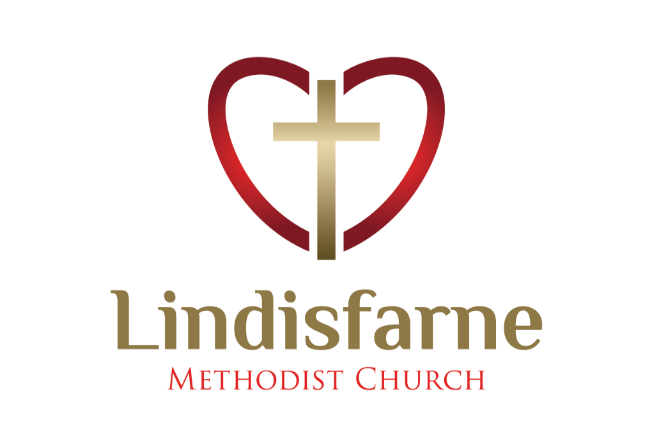 Lindisfarne Methodist Church, Worship and Community Centre.22 Lindisfarne Street.  Invercargill 9812                Phone    216-0281.e-mail: office@lindisfarne.org.nz         Website:  www.lindisfarne.org.nz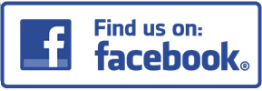  Lindisfarne Methodist Church.Sunday January 23rd 2022.10.00am: Lindisfarne Service led by Nicol Macfarlane.1.00pm Tongan ServicePrayer: We pray that the people of Tonga will get all the assistance and comfort necessary for them to cope with their disastrous experiences of the tsunami.Church SecretaryWe are sorry to lose Rosemary who has been our church secretary for twelve years.  She has worked responsibly, often far beyond requirements and has become a friend to many of us. Until a new secretary is appointed, Margaret will be in the office Monday to Friday from about 10.00 am until 1.00 pm. A big Thank You!                                                                          Grateful thanks to all those who helped to get the Waihopai Street house ready for Tania’s arrival. To the gardeners, the tree fellers, the repairers, the painters, those who sourced what was needed and those who donated to help with the cost, thank you. Too many to name but I must take the opportunity to give a special thank you to Neil and Daphne who were the absolute core of the internal upgrade.Cam McCulloch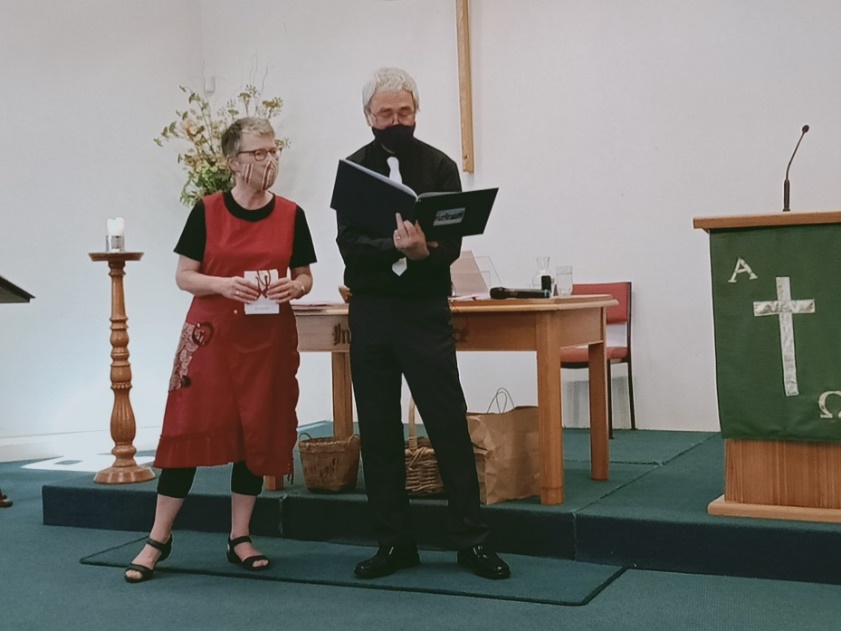 Noeline Collie took these pictures at Peter Taylor’s Farewell.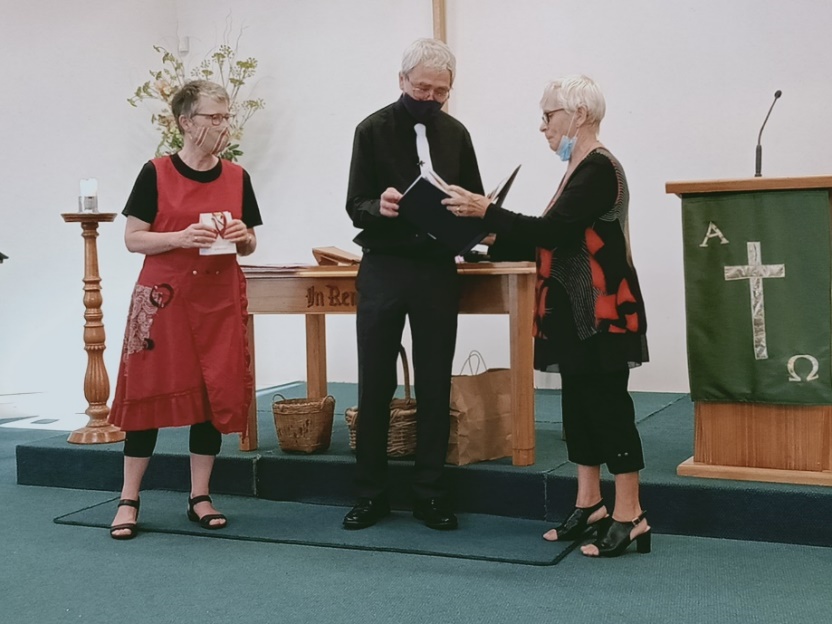 ROSTER FOR SUNDAY DUTIES.CENTRE DUTIESSOME INVERCARGILL PARISH KEY PERSONNELCommittee ConvenersPastoral Care: Betty Snell        Finance/Property: Cam McCulloch Pastoral/Outreach: Noeline Collie    Worship/Education: TBAHealth and Safety. Darren Weston Congregational RepresentativesMargaret Brass    Nicol Macfarlane         Sarah Jenkin CalendarCalendarCalendar Sunday 23rd January 10.00am1.00pmLindisfarne Service with Nicol Macfarlane.Tongan ServiceWednesday 26th 9.00am2.00pm7.30pmOranga Tamariki.Outreach Committee Meeting.Choir Practice.Friday 28th     5.00pmSetup for Saturday.Saturday 29th   10.00amPrivate Booking. Sunday 30th January10.00am1.00pm1.00pmLindisfarne Service led by Neil Salter followed by church picnic. (See small green sheets in foyer.)Tongan ServiceFijian ServiceSundayJanuary 23rd January 30th February 6th February 13th DOORNicol MacfarlaneJessie CampbellDaphne Salter Christine FrameNoeline CollieBarbara Richardson Evelyn CruickshankVANIan FindlayBryon KingDaphne SalterMORNING TEACarol and Keith McKenzieJo TempletonRaewyn BirssNicol MacfarlaneBeverly ServiceBetty SnellNoeline SzaboFLOWERSIta SafoleRaewyn BirssDorothy KingMags KellyNOTICESBarbaraCarolynEvelynCarolynCRECHEPetra WestonCarol McKenzieKIDS KLUBSchool HolidaysSchool HolidaysWaitangi DayFun SundayWEEK OFLAWNSSECURITYJanuary 24th – January 30th Findlay CollieRuni SafoleJanuary 31st – February 6th Bryon KingBryon KingFebruary 7th – February 13th Ian FindlayEddie BremerFebruary 14th – February 20th Nicol MacfarlaneTony WestonMinister    Reverend Tania Shackleton      Minister    Reverend Tania Shackleton      Minister    Reverend Tania Shackleton      Minister    Reverend Tania Shackleton                                      Parish Council Secretary       Carolyn Weston                                 Parish Council Secretary       Carolyn Weston                                 Parish Council Secretary       Carolyn Weston                                 Parish Council Secretary       Carolyn Weston Parish Stewards  Carolyn McDonald, Evelyn Cruickshank, Barbara RichardsonParish Stewards  Carolyn McDonald, Evelyn Cruickshank, Barbara RichardsonParish Stewards  Carolyn McDonald, Evelyn Cruickshank, Barbara RichardsonParish Stewards  Carolyn McDonald, Evelyn Cruickshank, Barbara RichardsonParish Council- Chairman  TBAParish Council- Chairman  TBAParish Council- Chairman  TBATreasurer David Little   Prayer Chain Co-ordinatorPrayer Chain Co-ordinatorMags Kelly  Mags Kelly  Bulletin Editors Peter Lankshear      Margaret Brass      Peter Lankshear      Margaret Brass      Peter Lankshear      Margaret Brass     